Our Ref : SPP/JET18 September 2019Dear Parent/CarerAll Saints Fundraising Cycle is UnderwayAs our new academic year is now well underway we have launched with our students the first school fundraising initiative of the year.  This half term we will all be working together to raise funds to support St Wilfrid’s Centre.  Many of you will be aware that St Wilfrid’s Centre, based on Queens Road, carries out invaluable work supporting some of the most vulnerable and socially excluded people in our city.  All Saints School has forged strong links with St Wilfrid’s Centre over the years and has raised a significant amount of money which helps them continue to carry out such important work.Form groups will be planning fundraising activities over the next few weeks but on Saturday 21 September 2019 the annual Bishop’s Walk takes place.  This is another fundraising event in aid of the Centre and this year is the 21st year it has taken place. Bishop Ralph takes part along with large numbers of supporters of St Wilfrid’s, including a number of Headteachers and staff from Catholic schools in the Diocese.I have taken part in the walk over the past seven years but unfortunately this year it coincides with our Year 6 Open morning.  Fortunately, Mr Cooper, one of our staff members here at All Saints, will be representing the school on the 21-kilometre walk.This is where you come in!  We are asking members of our school community to support Mr Cooper by sponsoring him.  Any donation, however small, will go towards St Wilfrid’s Centre, so I should be grateful if you would visit the JustGiving page through the link below and contribute to this worthy cause.Link to JustGiving site :https://www.justgiving.com/fundraising/allsaintscatholichighschool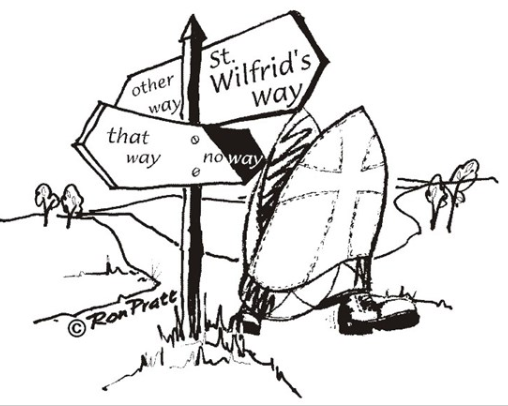 Yours SincerelyS P PenderHeadteacher 